		       	        Theme 9			    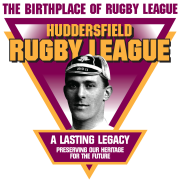 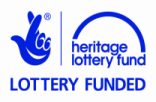 The Supporters’ StoriesTeacher NotesAims	to compile a class questionnaire to interview and record the memories of an older person about watching amateur and/or professional rugby league in Huddersfieldto make connections between social, technological and sporting changes over time  to re-tell some of the interviewees’ stories and opinions to the rest of the class to contribute to a people’s history archive about rugby league in Huddersfield which is accessible to the public   to understand the difference between open and closed questionsRelated Knowledge and Skills	interviewing techniquesediting relevant from irrelevant informationsystematic recordingTime	4 x 60 mins lessonsResources	Pupil Resource Sheet: Questionnaire for an Older Personsample letter to parentscomputersfinished version of the class’s questionnaireDifferentiation Strategies		Less able children:	supported by a more able child in pairs and group activities 	take home a shorter questionnaire 	permit an adult at home to write some or all of the responses on the questionnaire.More able children/pairs:	lead pairs and small group activities	take home a longer questionnaire	write the responses on the questionnaire.OverviewActivitiesPART 1: Preparing the questionnaire1.1 Class introductionTell children that they are to:	plan questions to ask an older person about their memories of watching amateur 	    and/or professional rugby league in Huddersfield 	agree as a class the questions they are going to ask	if possible, conduct an interview together in the classroom	conduct their own interview with a person approved by their parent/guardian.Ask the children, individually, to make notes about:	the sort of questions that they might ask an old supporter about their memories	if they cannot think of questions, the sort of subjects they might ask them about.1.2 Individual written notes1.3 Class discussion, children reporting backDiscuss the children’s ideas. Classifying questions under headings such as:   	 Matches and players:	standard of play		quality of pitches 						players’ kit		favourite players						memorable matches    	Supporters:		 	transport to matches 	interest in the club						communication – newspapers; websites etc.					clothing    	The Club:			the grounds		work in the community 1.4 Class teachingTeach the difference between closed and open questions: 	a closed question requires an answer that can go no further, usually ‘yes’ or ‘no’	an open question requires a longer answer, for example reasons for an opinion or 	    a range of possible examples to support a point of view.    Ask children whether the following are closed or open questions.	‘Did you have a favourite player?’ (closed)	‘Why is Eorl Crabtree your favourite player?’ (open)	‘Who was your favourite player?’ (closed)	‘What are your memories of matches that Eorl Crabtree helped Huddersfield to 	    win?’ (open)Tell the children that: 	their questions for a questionnaire should, where possible, be open to encourage 	    the interviewee to talk.	if a closed question is asked it should be the first of a two or three part question, 	    leading to open questions. For example: 	    ‘Who was your favourite player?’	    ‘Why was he your favourite player?’	    ‘What memories do you have of matches when he entertained or excited you?’1.5 Group discussion and written responsesOrganise the class into groups of 3 or 4, weaker readers/writers supported by an adult   	helper or children who are stronger readers/writers.	Appoint a scribe and chair/spokesperson for each group.Set the tasks of: 	compiling a list of questions for an older person about their memories of	    watching amateur and/or professional rugby league in Huddersfield	deciding on the best order to ask the questions.1.6 Class discussion, groups reporting backListen to suggestions from each group. 	Using the list in 1.3 above as a guide, agree on a class list of questions and the 	  	    order in which they will be asked.Read around the class the Resource Sheet ‘Questionnaire for an Older Person’.	Ask if there are any questions the children would like to add to their questionnaire.1.7 Typing the final version of the questionnaireTyping of the questionnaire could be done by the teacher or by some or all children.Include Sections 1, 2 and 4 from the ‘Questionnaire for an Older Person’.N.B. The questionnaire can be adapted to include more or fewer questions for children of different levels of ability. Alternatively, weaker children could be given permission to have an adult scribe answers for them.PART 2: 	Preparing for the Interview	Interviewing an Older Supporter in Class (optional)2.1 Class introductionRead through the finished questionnaire around the class:	Section 1: 	explain the headings			instruct children to write their name next to ‘Interviewer’	Section 2:	explain that interviewees should be given the choice of whether they 		    are identified as the person who gave these answers 	Section 3: 	ensure that children are familiar with the questions 			Follow-up questions:				tell children that they are allowed to ask follow up questions 			    to clarify what has been said if unsure or if something 				    occurs to them			 to do so they will need to: 			    listen carefully				   perhaps write answers to new questions on the back of their 			        questionnaire			move away from then return to their script of questions.	Section 4:	tell children that:			it is very important that the children’s parent/guardian knows 			    the older person that they are going to interview			children have a letter to take home explaining this	    		that if there is no suitable older person to interview, their 				    parent/guardian should return the slip at the bottom of the 			    letter confirming this.2.2 (optional) Interview an older person in the classroomChildren could use their questionnaire to interview an old supporter in the classroom, asking questions round the class.Ask selected pupils to make notes of the answers given.Whilst chairing the interview, ask the occasional follow-up question to demonstrate to     	children that interviews should include a degree of spontaneity, whilst not moving 	too far from the scripted questions. With the older person’s agreement it may be possible to record the interview.2.3 Class discussionAsk children for their opinions about:		the sort of answers the interviewee was able to give to open and closed questions  	which parts of the interview were the most interesting and successful	the degree to which you took the interview away from the scripted questions and 	    whether this was appropriate.Ask the children who made the notes about how they recorded any slang/colloquial  	words and phrases that were grammatically incorrect, discussing differences 	between spoken and written English.Ask children to identify some facts and some opinions from the supporter’s answers.Encourage children to remember these points when conducting their own interview.2.4 Individual Writing/TypingWrite or type up the interview ready to be sent to the rugby league heritage archive.PART 3: After the Interview3.1 Individual/pairs planning.Reading through the interview they conducted, children are to select:	an example of an answer to a closed question	the best three stories or pieces of information to relate to the class 	an example of when they followed up an answer with an unprepared question.Children who were unable to conduct an interview can be paired up with children  	who did and work from their interview. 3.2 Class discussion, children reporting back their suggestions3.3 Individual writingChildren could have the opportunity to write or type a best version of their interview   	and post or email it to the Huddersfield Rugby League: A Lasting Legacy project. After this lesson keep a copy of each interview for later reference.AddressesHuddersfield Rugby League Heritage GroupThe ZoneSt Andrews RoadHuddersfieldHD1 6PTActivityNumberClass Organisation/ActivityMain IdeaResourcePart 1: Preparing the questionnairePart 1: Preparing the questionnairePart 1: Preparing the questionnairePart 1: Preparing the questionnaire1.1Class introductionPlanning questions for an older person about their experiences of watching amateur and/or professional rugby league in HuddersfieldPupil Resource Sheet: Questionnaire for an Older Person1.2Individual written notes1.3Class discussion, children reporting back1.4Class teachingTeaching about closed and open questions 1.5Group discussion and written responsesCompiling questions for the questionnaire1.6Class discussion, groups reporting backAgreeing on a class list of questions for the questionnaire1.7Typing the final version of the questionnaire computersPart 2: Preparing for the Interview           Interviewing an Older Supporter in Class (optional)Part 2: Preparing for the Interview           Interviewing an Older Supporter in Class (optional)Part 2: Preparing for the Interview           Interviewing an Older Supporter in Class (optional)Part 2: Preparing for the Interview           Interviewing an Older Supporter in Class (optional)2.1Class introduction Reading and understanding how to use the questionnaireclass questionnaire from 1.7 above2.2Class interviewing an older person (optional) 2.3Class discussionReviewing the class interview sample letter to parents2.4Individual writing/typingWriting/typing up interviewPart 3: After the InterviewPart 3: After the InterviewPart 3: After the InterviewPart 3: After the Interview3.1Individual/pairs planningChildren selecting the best parts of their interview to tell the rest of the classcompleted questionnaires3.2Class discussion, children reporting back their suggestions3.3Individual writing Children writing/typing best versions of their interviewscomputers